Жил в Москве Степан СтепановЗнатный милиционер.А теперь Степан СтепановРядовой пенсионер.Ветеран в годах немалых,Человек уже седой.Изо всех людей бывалыхВсё же самый молодой.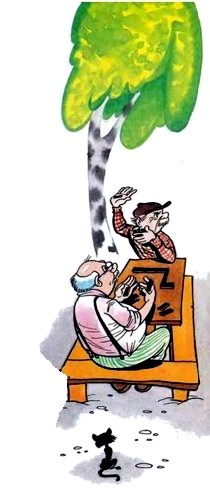 Не сидит Степанов дома,Не глядит весь день в окно,И не ищет он знакомых,Чтоб сразиться в домино.Чем же занят дядя Стёпа,Детства нашего герой?Как и прежде, дядя СтёпаКрепко дружит с детворой.Взять, к примеру, стадионГде ребята, там и он!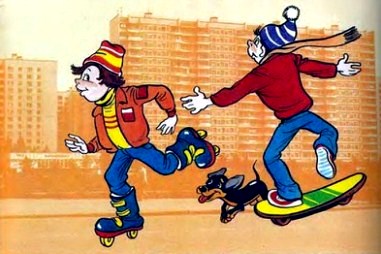 В зоопарк ребят ведутДядю Стёпу дети ждут.Вот своим широким шагомЧерез площадь он идёт.А вокруг детей ватагаЛюбознательный народ.- Расскажите, дядя Стёпа,Как живёт ваш сын Егор?- Покажите, дядя Стёпа,Как глядеть через забор?Дядя Стёпа рад стараться:- Покажу! Смотрите, братцы!..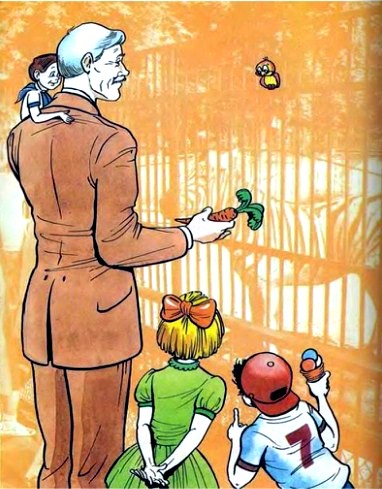 - Он не знает чувства меры,Говорят пенсионеры.- Дядя Стёпа и сейчасХочет быть моложе нас!* * *Разве что-то есть на свете,Что надолго можно скрыть?Пятиклассник Рыбкин ПетяПотихоньку стал курить.У парнишки к сигаретамТак и тянется рука.Отстаёт по всем предметам,Не узнать ученика!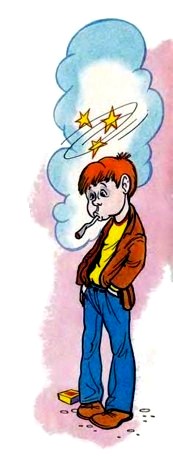 Начал кашлять дурачок.Вот что значит табачок!Дядя Стёпа брови хмурит:- Кто из вас, ребята, курит?Я курящих не терплю!Сам здоровье не гублю!Вы - сознательный народ!Тот, кто курит, шаг вперёд!За себя один в ответе,Покраснев при всех, как рак,Пятиклассник Рыбкин ПетяСделал требуемый шаг.Что тут много говорить?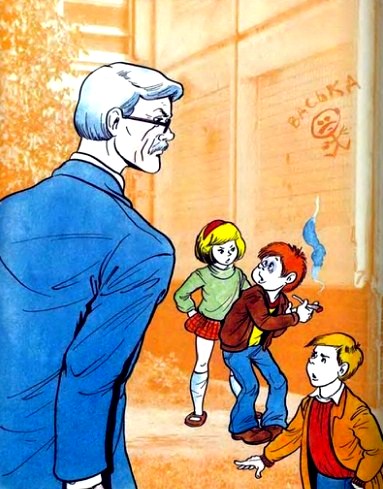 - Обещаю не курить!Подмигнул Степанов детям,Руку мальчику пожал...Знают все, что Рыбкин ПетяСлово данное сдержал.Иллюстрации: А.Шахгелдян.